Applications for leave to appeal filed / 
Demandes d’autorisation d’appel déposéesOral hearings ordered / 
Audiences ordonnéesFEBRUARY 29, 2024ORAL HEARINGSShea Flemmings v. His Majesty the King (Ont.) (Criminal) (By Leave) (41002)The motion to join the application for leave to appeal with file 41003 is granted and the applications shall be joined under file 41002. The motions for an extension of time to serve and file the applications for leave to appeal are granted. An oral hearing of the applications for leave to appeal is ordered in accordance with s. 43(1.2) of the Supreme Court Act, R.S.C., 1985, c. S-26. The hearing date will be fixed by the Registrar.Patrick Agpoon v. His Majesty the King (Ont.) (Criminal) (By Leave) (41003)The motion to join the application for leave to appeal with file 41002 is granted and the applications shall be joined under file 41002. The motions for an extension of time to serve and file the applications for leave to appeal are granted. An oral hearing of the applications for leave to appeal is ordered in accordance with s. 43(1.2) of the Supreme Court Act, R.S.C., 1985, c. S-26. The hearing date will be fixed by the Registrar.LE 29 FÉVRIER 2024AUDIENCESShea Flemmings c. Sa Majesté le Roi (Ont.) (Criminelle) (Autorisation) (41002)La requête pour joindre la demande d’autorisation d’appel avec le dossier 41003 est accueillie et les demandes seront jointes sous le numéro 41002. Les requêtes en prorogation du délai de signification et de dépôt des demandes d’autorisation d’appel sont accueillies. La tenue d’une audience pour décider les demandes d’autorisation d’appel est ordonnée, conformément à l’article 43(1.2) de la Loi sur la Cour suprême, L.R.C., 1985, c. S-26. La date d’audience sera fixée par le registraire.Patrick Agpoon c. Sa Majesté le Roi (Ont.) (Criminelle) (Autorisation) (41003)La requête pour joindre la demande d’autorisation d’appel avec le dossier 41002 est accueillie et les demandes seront jointes sous le numéro 41002. Les requêtes en prorogation du délai de signification et de dépôt des demandes d’autorisation d’appel sont accueillies. La tenue d’une audience pour décider les demandes d’autorisation d’appel est ordonnée, conformément à l’article 43(1.2) de la Loi sur la Cour suprême, L.R.C., 1985, c. S-26. La date d’audience sera fixée par le registraire.Judgments on applications for leave / 
Jugements rendus sur les demandes d’autorisationFEBRUARY 29, 2024DISMISSEDLandry Louis Mballa Eloumou v. Attorney General of Quebec (Que.) (Civil) (By Leave) (40516)The motion for an extension of time to serve and file the application for leave to appeal is granted. The motion for an extension of time to serve and file the reply is granted. The application for leave to appeal from the judgment of the Court of Appeal of Quebec (Montréal), Number 500-09-030127-229, 2022 QCCA 1366, dated October 7, 2022, is dismissed with costs.Carl Douglas Snelgrove v. His Majesty the King (N.L.) (Criminal) (By Leave) (40789)The application for leave to appeal from the judgment of the Court of Appeal of Newfoundland and Labrador, Number 202101H0078, 2023 NLCA 12, dated April 18, 2023, is dismissed.Norman Tynes v. His Majesty the King (Ont.) (Criminal) (By Leave) (40993)The motion for an extension of time to serve and file the application for leave to appeal is granted. The application for leave to appeal from the judgment of the Court of Appeal for Ontario, Number C58458, 2022 ONCA 866, dated December 14, 2022, is dismissed.Honorable Gérard Dugré v. Canadian Judicial Council (Que.) (Civil) (By Leave) (40827)The motion for an extension of time to serve and file the response to the application for leave to appeal is granted. The application for leave to appeal from Report of the Canadian Judicial Council to the minister of Justice pursuant to s. 65 of the Judges Act in relation to the inquiry into the conduct of the Honourable Gérard Dugré, dated December 19, 2022, is dismissed with costs. Wagner C.J., Côté and Moreau, J.J. took no part in the judgment.Ghareeb Awad and Transpacific Petroleum Corp. v. Dover Investments Limited, Robert Salna and Dover Petroleum Corp. (Ont.) (Civil) (By Leave) (40874)The application for leave to appeal from the judgment of the Court of Appeal for Ontario, Number M54148, 2023 ONCA 542, dated August 14, 2023, is dismissed with costs.Shang Chen Shen v. Youti Wan (B.C.) (Civil) (By Leave) (40844)The application for leave to appeal from the judgment of the Court of Appeal for British Columbia (Vancouver), number CA47404, 2023 BCCA 244, dated May 19, 2023, is dismissed with costs.Michele Santarsieri Inc., Panino Ventures Ltd., Antosant Enterprises Ltd. and Macchia Enterprises Ltd. v. Deputy Minister of Finance (Manitoba) (Man.) (Civil) (By Leave) (40886)The application for leave to appeal from the judgment of the Court of Appeal of Manitoba, Number AI22-30-09795, 2023 MBCA 61, dated June 5, 2023, is dismissed with costs.Catalyst Capital Group Inc. and Callidus Capital Corporation v. Dow Jones and Company, Rob Copeland, Jacquie McNish and Jeffrey McFarlane (Ont.) (Civil) (By Leave) (40867)The application for leave to appeal from the judgment of the Court of Appeal for Ontario, Number C70209, 2023 ONCA 381, dated May 29, 2023, is dismissed with costs in accordance with the tariff of fees and disbursements set out in Schedule B of the Rules of the Supreme Court of Canada.Catalyst Capital Group Inc. and Callidus Capital Corporation v. West Face Capital Inc., Gregory Boland, ClaritySpring Inc., Nathan Anderson, Rob Copeland, Kevin Baumann, Jeffrey McFarlane, Darryl Levitt and Bruce Livesey (Ont.) (Civil) (By Leave) (40875)The application for leave to appeal from the judgment of the Court of Appeal for Ontario, Number C70228, 2023 ONCA 381, dated May 29, 2023, is dismissed with costs to West Face Capital Inc., Gregory Boland, ClaritySpring Inc., Nathan Anderson, Rob Copeland, Jeffrey McFarlane and Bruce Livesey in accordance with the tariff of fees and disbursements set out in Schedule B of the Rules of the Supreme Court of Canada.Catalyst Capital Group Inc. and Callidus Capital Corporation, Newton Glassman, Gabriel De Alba and James Riley v. West Face Capital Inc. and Gregory Boland (Ont.) (Civil) (By Leave) (40876)The application for leave to appeal from the judgment of the Court of Appeal for Ontario, Number C70208, 2023 ONCA 381, dated May 29, 2023, is dismissed with costs.Claudiu Popa v. Université de Sherbrooke, Syndicat des chargées et chargés de cours de l’Université de Sherbrooke and René Beaupré, in his capacity as grievance arbitrator (Que.) (Civil) (By Leave) (40893)The application for leave to appeal from the judgment of the Court of Appeal of Quebec (Montréal), Number 500-09-030493-233, 2023 QCCA 911, dated June 5, 2023, is dismissed.Michel Foix, Nicolas Souty and Sonia Lebel v. His Majesty the King (Fed.) (Civil) (By Leave) (40695)The application for leave to appeal from the judgment of the Federal Court of Appeal, Numbers A-234-21, A-235-21 and A-236-21, 2023 FCA 38, dated February 20, 2023 is dismissed with costs.Matthew Eric Roeske v. Amana Roeske aka Amana Dighe (B.C.) (Civil) (By Leave) (41014)The application for leave to appeal from the judgment of the Court of Appeal for British Columbia (Vancouver), Number CA48252, 2023 BCCA 358, dated September 19, 2023, is dismissed.Le 29 FÉVRIER 2024REJETÉESLandry Louis Mballa Eloumou c. Procureur général du Québec (Qc) (Civile) (Autorisation) (40516)La requête en prorogation du délai de signification et de dépôt de la demande d’autorisation d’appel est accueillie. La requête en prorogation du délai de signification et de dépôt de la réplique est accueillie. La demande d’autorisation d’appel de l’arrêt de la Cour d’appel du Québec (Montréal), numéro 500-09-030127-229, 2022 QCCA 1366, daté du 7 octobre 2022, est rejetée avec dépens.Carl Douglas Snelgrove c. Sa Majesté le Roi (T.-N.-L.) (Criminelle) (Autorisation) (40789)La demande d’autorisation d’appel de l’arrêt de la Cour d'appel de Terre-Neuve-et-Labrador, numéro 202101H0078, 2023 NLCA 12, daté du 18 avril 2023, est rejetée.Norman Tynes c. Sa Majesté le Roi (Ont.) (Criminelle) (Autorisation) (40993)La requête en prorogation du délai de signification et de dépôt de la demande d’autorisation d’appel est accueillie. La demande d’autorisation d’appel de l’arrêt de la Cour d’appel de l’Ontario, numéro C58458, 2022 ONCA 866, daté du 14 décembre 2022, est rejetée.Honorable Gérard Dugré c. Conseil canadien de la magistrature (Qc) (Civile) (Autorisation) (40827)La requête en prorogation du délai de signification et de dépôt de la réponse à la demande d’autorisation d’appel est accueillie. La demande d’autorisation d’appel du Rapport du Conseil canadien de la magistrature présenté au ministre de la Justice en vertu de l’article 65 de la Loi sur les juges relativement à l’enquête sur la conduite du juge Gérard Dugré, daté du 19 décembre 2022, est rejetée avec dépens.Le juge en chef Wagner, les juges Côté et Moreau n’ont pas participé au jugement.Ghareeb Awad et Transpacific Petroleum Corp. c. Dover Investments Limited, Robert Salna et Dover Petroleum Corp. (Ont.) (Civile) (Autorisation) (40874)La demande d’autorisation d’appel de l’arrêt de la Cour d’appel de l’Ontario, numéro M54148, 2023 ONCA 542, daté du 14 août 2023, est rejetée avec dépens.Shang Chen Shen c. Youti Wan (C.-B.) (Civile) (Autorisation) (40844)La demande d’autorisation d’appel de l’arrêt de la Cour d’appel de la Colombie-Britannique (Vancouver), numéro CA47404, 2023 BCCA 244, daté du 19 mai 2023, est rejetée avec dépens.Michele Santarsieri Inc., Panino Ventures Ltd., Antosant Entreprises Ltd. et Macchia Entreprises Ltd. c. Deputy Minister of Finance (Manitoba) (Man.) (Civile) (Autorisation) (40886)La demande d’autorisation d’appel de l’arrêt de la Cour d’appel du Manitoba, numéro AI22-30-09795, 2023 MBCA 61, daté du 5 juin 2023, est rejetée avec dépens.Catalyst Capital Group Inc. et Callidus Capital Corporation c. Dow Jones and Company, Rob Copeland, Jacquie McNish et Jeffrey McFarlane (Ont.) (Civile) (Autorisation) (40867)La demande d’autorisation d’appel de l’arrêt de la Cour d’appel de l’Ontario, numéro C70209, 2023 ONCA 381, daté du 29 mai 2023, est rejetée avec dépens conformément au tarif des honoraires et débours établi à l’Annexe B des Règles de la Cour suprême du Canada.Catalyst Capital Group Inc. et Callidus Capital Corporation c. West Face Capital Inc., Gregory Boland, ClaritySpring Inc., Nathan Anderson, Rob Copeland, Kevin Baumann, Jeffrey McFarlane, Darryl Levitt et Bruce Livesey (Ont.) (Civile) (Autorisation) (40875)La demande d’autorisation d’appel de l’arrêt de la Cour d’appel de l’Ontario, numéro C70228, 2023 ONCA 381, daté du 29 mai 2023, est rejetée avec dépens en faveur de West Face Capital Inc., Gregory Boland, ClaritySpring Inc., Nathan Anderson, Rob Copeland, Jeffrey McFarlane et Bruce Livesey conformément au tarif des honoraires et débours établi à l’Annexe B des Règles de la Cour suprême du Canada.Catalyst Capital Group Inc. et Callidus Capital Corporation, Newton Glassman, Gabriel De Alba et James Riley c. West Face Capital Inc. et Gregory Boland (Ont.) (Civile) (Autorisation) (40876)La demande d’autorisation d’appel de l’arrêt de la Cour d’appel de l’Ontario, numéro C70208, 2023 ONCA 381, daté du 29 mai 2023, est rejetée avec dépens.Claudiu Popa c. Université de Sherbrooke, Syndicat des chargées et chargés de cours de l’Université de Sherbrooke et René Beaupré, en sa qualité d’arbitre de grief (Qc) (Civile) (Autorisation) (40893)La demande d’autorisation d’appel de l’arrêt de la Cour d’appel du Québec (Montréal), numéro 500-09-030493-233, 2023 QCCA 911, daté du 5 juin 2023, est rejetée.Michel Foix, Nicolas Souty et Sonia Lebel c. Sa Majesté le Roi (Féd.) (Civile) (Autorisation) (40695)La demande d’autorisation d’appel de l’arrêt de la Cour d’appel fédérale, numéros A-234-21, A-235-21 et A-236-21, 2023 FAC38, daté du 20 février 2023, est rejetée avec dépens.Matthew Eric Roeske c. Amana Roeske aka Amana Dighe (C.-B.) (Civile) (Autorisation) (41014)La demande d’autorisation d’appel de l’arrêt de la Cour d’appel de la Colombie-Britannique (Vancouver), numéro CA48252, 2023 BCCA 358, daté du 19 septembre 2023, est rejetée.Motions / 
RequêtesFEBRUARY 23, 2024 / LE 23 FÉVRIER 2024JEAN-YVES ROY C. COMMISSION DES NORMES, DE L’ÉQUITÉ, DE LA SANTÉ ET DE LA SÉCURITÉ DU TRAVAIL ET MARIO SÉGUIN, EXERÇANT SA PROFESSION DE NEUROCHIRURGIEN(Qc) (40968)LA REGISTRAIRE :ATTENDU QU’une ordonnance rejetant la présente demande d’autorisation d’appel à titre de demande abandonnée a été rendue le 2 février 2024 à la suite du préavis émis conformément au formulaire 64 des Règles de la Cour suprême du Canada qui avait été signifié aux parties;ATTENDU QU’après vérification, le greffe de la Cour a confirmé que le demandeur a signifié et déposé une partie des documents exigés dans le délai énoncé dans le préavis ;IL EST ORDONNÉ CE QUI SUIT :L’ordonnance datée du 2 février 2024 rejetant la présente demande d’autorisation d’appel à titre de demande abandonnée est annulée.Le dossier est réouvert et les documents déposés par les parties seront soumis à l’examen de la Cour. WHEREAS an order dismissing this application for leave to appeal as abandoned was made on February 2, 2024, further to the notice in Form 64 of the Rules of the Supreme Court of Canada served on the parties;WHEREAS upon verification, the Registry of the Court has confirmed that the applicant served and filed part of the required documents within the time set out in the notice;IT IS HEREBY ORDERED THAT: The order dated February 2, 2024, dismissing this application for leave to appeal as abandoned is set aside.The file is reopened and the documents filed by the parties will be submitted to the Court for consideration.FEBRUARY 27, 2024 / LE 27 FÉVRIER 2024HIS MAJESTY THE KING v. D.F.(Ont.) (40941)O’BONSAWIN J. :UPON APPLICATION by the respondent for an order extending the time to serve and file their factum to February 12, 2024, and for an order granting them permission to present oral arguments at the hearing of the appeal, pursuant to Rule 71 (3) of the Rules of the Supreme Court of Canada;AND THE MATERIAL FILED having been read;IT IS HEREBY ORDERED THAT:The motion is granted.À la suite de la demande de l’intimé en prorogation du délai pour signifier et déposer son mémoire au 12 février 2024, et en autorisation de présenter une plaidoirie orale lors de l’audition de la cause, en application du par. 71(3) des Règles de la Cour suprême du Canada;ET APRÈS EXAMEN des documents déposés;IL EST PAR LA PRÉSENTE ORDONNÉ CE QUI SUIT :La requête est accueillie.Pronouncements of reserved appeals / 
Jugements rendus sur les appels en délibéréMARCH 1, 202440269	Andrei Bykovets v. His Majesty the King - and - Director of Public Prosecutions, Attorney General of Ontario, Attorney General of British Columbia, Canadian Civil Liberties Association and British Columbia Civil Liberties Association (Alta.)2024 SCC 6Coram:	Wagner C.J. and Karakatsanis, Côté, Rowe, Martin, Kasirer, Jamal, O’Bonsawin and Moreau JJ.The appeal from the judgment of the Court of Appeal of Alberta (Calgary), Number 2001-0181A, 2022 ABCA 208, dated June 13, 2022, heard on December 11, 2023, is allowed. The conviction is set aside and a new trial is ordered. Wagner C.J. and Côté, Rowe and O’Bonsawin JJ. dissent.LINK TO REASONSLE 1er MARS 202440269	Andrei Bykovets c. Sa Majesté le Roi - et - Directrice des poursuites pénales, procureur général de l’Ontario, procureur général de la Colombie-Britannique, Association canadienne des libertés civiles et British Columbia Civil Liberties Association (Alb.)2024 CSC 6Coram:	Le juge en chef Wagner et les juges Karakatsanis, Côté, Rowe, Martin, Kasirer, Jamal, O’Bonsawin et MoreauL’appel interjeté contre l’arrêt de la Cour d’appel de l’Alberta (Calgary), numéro 2001-0181A, 2022 ABCA 208, daté du 13 juin 2022, entendu le 11 décembre 2023, est accueilli. La déclaration de culpabilité est annulée et la tenue d’un nouveau procès est ordonnée. Le juge en chef Wagner et les juges Côté, Rowe et O’Bonsawin sont dissidents.LIEN VERS LES MOTIFS- 2023 -- 2024 -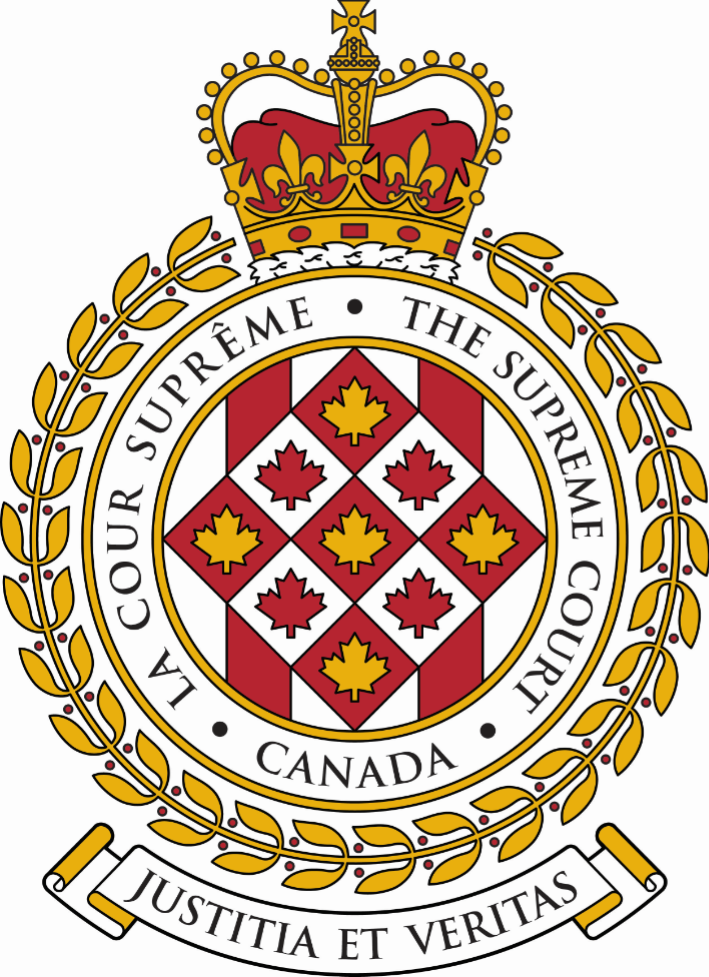 SUPREME COURT OF CANADACOUR SUPRÊME DU CANADABULLETIN OF
 PROCEEDINGSBULLETIN DES
 PROCÉDURESThis Bulletin is published at the direction of the Registrar and is for general information only. It is not to be used as evidence of its content, which, if required, should be proved by Certificate of the Registrar under the Seal of the Court. While every effort is made to ensure accuracy, no responsibility is assumed for errors or omissions.Ce Bulletin, publié sous l'autorité du registraire, ne vise qu'à fournir des renseignements d'ordre général. Il ne peut servir de preuve de son contenu. Celle-ci s'établit par un certificat du registraire donné sous le sceau de la Cour. Rien n'est négligé pour assurer l'exactitude du contenu, mais la Cour décline toute responsabilité pour les erreurs ou omissions.During Court sessions, the Bulletin is usually issued weekly.Le Bulletin paraît en principe toutes les semaines pendant les sessions de la Cour.To get copies of any document referred to in the Bulletin please click on this link: https://www.scc-csc.ca/case-dossier/rec-doc/request-demande-eng.aspx.Pour obtenir des copies de tout document mentionné dans le bulletin, veuillez cliquer sur ce lien : https://www.scc-csc.ca/case-dossier/rec-doc/request-demande-fra.aspx.Please consult the Supreme Court of Canada website at www.scc-csc.ca for more information.Pour de plus amples informations, veuillez consulter le site Web de la Cour suprême du Canada à l’adresse suivante : www.scc-csc.ca March 1, 20241 - 14Le 1er mars 2024© Supreme Court of Canada (2024)
ISSN 1918-8358 (Online)© Cour suprême du Canada (2024)
ISSN 1918-8358 (En ligne)NOTICECase summaries included in the Bulletin are prepared by the Office of the Registrar of the Supreme Court of Canada (Law Branch) for information purposes only.AVISLes résumés des causes publiés dans le bulletin sont préparés par le Bureau du registraire (Direction générale du droit) uniquement à titre d’information.M.D. and C.D.	M.D. and C.D.	v. (41011)Director of Child and Family Services (Alta.)	Nga, TranFILING DATE: November 22, 2023Sa Majesté le Roi, et al.	Cimon, Magalie	Directeur des poursuites criminelles et 	pénales	c. (41049)Charles Chouchani, et al. (Qc)	Magri, AnnikDATE DE PRODUCTION : le 21 décembre 2023Alexandre Bergevin	Bellemare, Daniel Martin	c. (41098)Procureur général du Canada (Qc)	Zolia, Vlad	Ministère de la Justice CanadaDATE DE PRODUCTION : le 26 janvier 2024Parc Six Flags Montréal S.E.C.	Lalande, Stéphanie	Bélanger Sauvé	c. (41099)Syndicat canadien de la fonction publique, section locale 301 (Qc)	Dufort, Philippe	Syndicat canadien de la fonction 	publiqueDATE DE PRODUCTION: le 26 janvier 2024Crown Fortune International Investment Group Inc.	Bromm, Michael L.	Chen & Leung	v. (41101)Bonnefield Canada Farmland LP III, et al. (B.C.)	Cadman K.C., George E.H.	Boughton Law CorporationFILING DATE: January 30, 2024PacNet Services Ltd., et al.	Bolton, Q.C., P. Michael	Bolton Law	v. (41102)The Attorney General of Canada on Behalf of the United States of America (B.C.)	Benton, Clare	Department of Justice CanadaFILING DATE: January 30, 2024Todd Mechalchuk	Sheard, Martin	Inlet Employment Law	v. (41103)Galaxy Motors (1990) LTD. (B.C.)	Wheelhouse, Kelsey	Davidson Lawyers LLPFILING DATE: January 30, 2024Vijay Singh	Zita, Jessica	Lockyer Zaduk Zeeh	v. (41104)His Majesty the King (Ont.)	Wassenaar, Benita	Ministry of the Attorney General of 	OntarioFILING DATE: January 31, 2024Satyam Patel	Merchant, K.C., E.F. Anthony	Merchant Law Group	v. (41106)Saskatchewan Health Authority (Formerly Regina Qu'appelle Regional Health Authority) (Sask.)	Spencer, Scott	Miller Thomson LLPFILING DATE: January 31, 2024Gaurav Tewari	Gaurav Tewari	v. (41027)Ted McIntyre, et al. (Ont.)	Davis, Emrys	Bennett Jones LLPFILING DATE: December 8, 2023Kevin Haynes	Kevin Haynes	v. (41047)Attorney General of Canada (Fed.)	Stelpstra, Joel	Attorney General of CanadaFILING DATE: December 20, 2023Glen Carter	Glen Carter	v. (41051)Horizon Housing Society (Alta.)	Horizon Housing SocietyFILING DATE: December 22, 2023Gabriella Lengyel	Gabriella Lengyel	v. (41052)The Licence Appeal Tribunal, et al. (Ont.)	Kellythorne, Morgana	Tribunals Ontario, Legal Services UnitFILING DATE: December 22, 2023Gabriella Lengyel	Gabriella Lengyel	v. (41059)TD Insurance, et al. (Ont.)	Sykes, Paul	Laxton Glass LLPFILING DATE: December 27, 2023Ningnan Zhang	Ningnan Zhang	v. (41068)His Majesty the King (Sask.)	Scott, Paul	Saskatoon Prosecutions UnitFILING DATE: December 28, 2023Frank Zampino	Schurman, Isabel J.	Schurman Grenier Morneau Avocats	c. (41069)Sa Majesté le Roi, et al. (Qc)	Cornelius Ammerlaan, Nicolas	Directeur des poursuites criminelles et 	pénalesDATE DE PRODUCTION: le 28 décembre 2023Robert Marcil, et al.	Iezzoni, Franco B.	Pateras & Iezzoni Inc.	c. (41069)Sa Majesté le Roi, et al. (Qc)	Cornelius Ammerlaan, Nicolas	Directeur des poursuites criminelles et 	pénalesDATE DE PRODUCTION: le 28 décembre 2023Chief of the Edmonton Police Service	Hankewich, Megan	Chief of Edmonton Police Service	v. (41110)John McKee, et al. (Alta.)	Song, K.C., Daniel J.	Pringle LawFILING DATE: February 9, 2024S.N.	Orenstein, Jeff	Consumer Law Group Inc.	v. (41111)Robert Gerald Miller, et al. (Que.)	Renno, Karim	Renno Vathilakis Inc.FILING DATE: February 9, 2024David I. Rankin, et al.	Selig, Gordon M.	v. (41112)Ferme Karl Wania et Sherolyn Dahmé S.E.N.C., et al. (Que.)	Filion, MartinFILING DATE: February 12, 2024M. K.	Mitchell, Meredith	Agassiz Community Law Office	v. (41113)Director of Child and Family Services (Man.)	Kropp, Dean R.	Tapper Cuddy LLPFILING DATE: February 12, 2024Jaedyin Riquan Barnes	Jaedyin Riquan Barnes	v. (41115)Attorney General of Canada, on behalf of the United States of America (Ont.)	Rice, Adrienne	Ministry of JusticeFILING DATE: February 13, 2024Alem Birhane, Fekre Gabreselassie and Yohannes Ghebrenedhin	Morrison, Allan	Morrison Law	v. (41116)Medhanie Alem Eritrean Orthodox Tewahdo Church, Andeberhan Kidane, Futzum Aitzegheb, Samuel Tekie Kelete (Ont.)	Sischy, David Frank	GROIA & COMPANY 	PROFESSIONAL CORPORATIONFILING DATE: February 13, 2024Ahmed Bouragba	Ahmed Bouragba	v. (41117)Ontario College of Teachers (Ont.)	Lonsdale, Christine	McCarthy Tétrault LLPFILING DATE: February 13, 2024Teksam APS	Gervais, Jean-Philippe	GBC Légal LLP	v. (41118)Les produits de ciment Sherbrooke limitée (Que.)	Crack, Yannick	Therrien Couture Joli-Coeur LLPFILING DATE: February 13, 2024ArcelorMittal Canada inc., et al.	Fontaine, Ad.E., François	Norton Rose Fulbright Canada LLP	c. (41119)Sa Majesté le Roi (Qc)	Barnabé, Donald	Service des poursuites pénales du 	CanadaDATE DE PRODUCTION: le 14 février 2024Cornelius P. Loeppky, et al.	Trippier, Faron J.	Trippier Law	v. (41120)Taylor McCaffrey LLP, et al. (Man.)	Van Iderstine, Helga D.	MLT Aikins LLPFILING DATE: February 14, 2024S.E.C. by his Litigation Guardian, A.C.M., A.S.C.M., N.R.C-M., S.A.C.M., and M.B.C., et al.	Legate, Barbara L.	LEGATE INJURY LAWYERS	v. (41121)M.P. and ONTARIO LTD., Carrying on business as A.E. LTD., et al. (Ont.)	M.P. and ONTARIO LTD., Carrying on business as A.E. LTD., et al.FILING DATE: February 15, 2024Order to re-open fileOrdonnance pour la réouverture du dossierMotion for an extension time Requête en prorogation de délaiOCTOBER – OCTOBREOCTOBER – OCTOBREOCTOBER – OCTOBREOCTOBER – OCTOBREOCTOBER – OCTOBREOCTOBER – OCTOBREOCTOBER – OCTOBRENOVEMBER – NOVEMBRENOVEMBER – NOVEMBRENOVEMBER – NOVEMBRENOVEMBER – NOVEMBRENOVEMBER – NOVEMBRENOVEMBER – NOVEMBRENOVEMBER – NOVEMBREDECEMBER – DÉCEMBREDECEMBER – DÉCEMBREDECEMBER – DÉCEMBREDECEMBER – DÉCEMBREDECEMBER – DÉCEMBREDECEMBER – DÉCEMBREDECEMBER – DÉCEMBRESDMLTMWMTJFVSSSDMLTMWMTJFVSSSDMLTMWMTJFVSS12345671234128H9CC10111213145CC678910113CC4567891516171819202112H131415161718101112131415162223242526272819202122232425171819202122232930312627282930  24 /31H25H2627282930JANUARY – JANVIERJANUARY – JANVIERJANUARY – JANVIERJANUARY – JANVIERJANUARY – JANVIERJANUARY – JANVIERJANUARY – JANVIERJANUARY – JANVIERJANUARY – JANVIERFEBRUARY – FÉVRIERFEBRUARY – FÉVRIERFEBRUARY – FÉVRIERFEBRUARY – FÉVRIERFEBRUARY – FÉVRIERFEBRUARY – FÉVRIERFEBRUARY – FÉVRIERFEBRUARY – FÉVRIERMARCH – MARSMARCH – MARSMARCH – MARSMARCH – MARSMARCH – MARSMARCH – MARSMARCH – MARSSDMLTMWMTJTJFVFVSSSDMLTMWMTJTJFVSSSDMLTMWMTJFVSSH12344556112312789101111121213456788910345678914CC151517181819192011CC1213141515161710111213141516212223242525262627181920212222232417CC1819NR2021222328293031252627282929  24 /3125262728H2930APRIL – AVRILAPRIL – AVRILAPRIL – AVRILAPRIL – AVRILAPRIL – AVRILAPRIL – AVRILAPRIL – AVRILAPRIL – AVRILAPRIL – AVRILMAY – MAIMAY – MAIMAY – MAIMAY – MAIMAY – MAIMAY – MAIMAY – MAIMAY – MAIJUNE – JUINJUNE – JUINJUNE – JUINJUNE – JUINJUNE – JUINJUNE – JUINJUNE – JUINSDMLTMWMTJTJFVFVSSSDMLTMWMTJTJFVSSSDMLTMWMTJFVSSH12344556122OR341789101111121213OR5OR678991011234567814CC151617181819192012131415161617189CC101112131415RV21222324252526262719H2021222323242516171819202122282926272829303031  23 /30242526272829JULY – JUILLETJULY – JUILLETJULY – JUILLETJULY – JUILLETJULY – JUILLETJULY – JUILLETJULY – JUILLETJULY – JUILLETJULY – JUILLETAUGUST – AOÛTAUGUST – AOÛTAUGUST – AOÛTAUGUST – AOÛTAUGUST – AOÛTAUGUST – AOÛTAUGUST – AOÛTAUGUST – AOÛTSEPTEMBER – SEPTEMBRESEPTEMBER – SEPTEMBRESEPTEMBER – SEPTEMBRESEPTEMBER – SEPTEMBRESEPTEMBER – SEPTEMBRESEPTEMBER – SEPTEMBRESEPTEMBER – SEPTEMBRESDMLTMWMTJTJFVFVSSSDMLTMWMTJTJFVSSSDMLTMWMTJFVSSH1234455611231H2345677891011111212134H5678891089101112131414151617181819192011121314151516171516171819202121222324252526262718192021222223242223242526272828293031252627282929303129H30Sitting of the Court /Séance de la CourSitting of the Court /Séance de la CourSitting of the Court /Séance de la CourSitting of the Court /Séance de la CourSitting of the Court /Séance de la Cour18	 sitting weeks / semaines séances de la Cour87	 sitting days / journées séances de la Cour18	 sitting weeks / semaines séances de la Cour87	 sitting days / journées séances de la Cour18	 sitting weeks / semaines séances de la Cour87	 sitting days / journées séances de la Cour18	 sitting weeks / semaines séances de la Cour87	 sitting days / journées séances de la Cour18	 sitting weeks / semaines séances de la Cour87	 sitting days / journées séances de la Cour18	 sitting weeks / semaines séances de la Cour87	 sitting days / journées séances de la Cour18	 sitting weeks / semaines séances de la Cour87	 sitting days / journées séances de la Cour18	 sitting weeks / semaines séances de la Cour87	 sitting days / journées séances de la CourRosh Hashanah / Nouvel An juifYom Kippur / Yom KippourRosh Hashanah / Nouvel An juifYom Kippur / Yom KippourRosh Hashanah / Nouvel An juifYom Kippur / Yom KippourRosh Hashanah / Nouvel An juifYom Kippur / Yom KippourRosh Hashanah / Nouvel An juifYom Kippur / Yom KippourRosh Hashanah / Nouvel An juifYom Kippur / Yom KippourRHYKCourt conference /Conférence de la CourCourt conference /Conférence de la CourCourt conference /Conférence de la CourCourt conference /Conférence de la CourCourt conference /Conférence de la CourCCCC9	Court conference days /	jours de conférence de la Cour9	Court conference days /	jours de conférence de la Cour9	Court conference days /	jours de conférence de la Cour9	Court conference days /	jours de conférence de la Cour9	Court conference days /	jours de conférence de la Cour9	Court conference days /	jours de conférence de la Cour9	Court conference days /	jours de conférence de la Cour9	Court conference days /	jours de conférence de la CourOrthodox Easter / Pâques orthodoxeNaw-RúzOrthodox Easter / Pâques orthodoxeNaw-RúzOrthodox Easter / Pâques orthodoxeNaw-RúzOrthodox Easter / Pâques orthodoxeNaw-RúzOrthodox Easter / Pâques orthodoxeNaw-RúzOrthodox Easter / Pâques orthodoxeNaw-RúzORNRHoliday / Jour fériéHoliday / Jour fériéHoliday / Jour fériéHoliday / Jour fériéHoliday / Jour fériéHH3	holidays during sitting days / 	jours fériés durant les séances3	holidays during sitting days / 	jours fériés durant les séances3	holidays during sitting days / 	jours fériés durant les séances3	holidays during sitting days / 	jours fériés durant les séances3	holidays during sitting days / 	jours fériés durant les séances3	holidays during sitting days / 	jours fériés durant les séances3	holidays during sitting days / 	jours fériés durant les séances3	holidays during sitting days / 	jours fériés durant les séancesRidvánRidvánRidvánRidvánRidvánRidvánRV